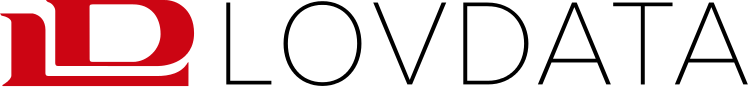 Norges Høyesterett - Beslutning - HR-2019-2020-FInnholdsfortegnelseNorges Høyesterett - Beslutning - HR-2019-2020-F	1Innholdsfortegnelse	2Den 1. november 2019 ble det med hjemmel i straffeprosessloven § 54 av rettens formann dommer Webster [...] avsagt slik beslutning:InstansNorges Høyesterett – BeslutningDato2019-11-01PublisertHR-2019-2020-FStikkordStraffeprosess. Lydopptak under ankeforhandlingene i straffesak.SammendragBergens Tidende ble gitt tillatelse til å foreta lydopptak under ankeforhandlingen i Høyesterett av straffesak som gjelder straffutmåling for drap mv., jf. domstolloven § 131a, jf. forskrift 15. november 1985 nr. 1910 § 3 første ledd bokstav a og c. (Sammendrag ved Lovdata)SaksgangHøyesterett HR-2019-2020-F, (sak nr. 19-131162STR-HRET), straffesak, anke over dom.ParterA (advokat Øystein Ola Storrvik) mot Påtalemyndigheten (konstituert statsadvokat Sturla Henriksbø).ForfatterDommer Webster.Sist oppdatert2019-11-08(1)Spørsmålet er om det skal gis tillatelse til lydopptak under ankeforhandlingen i Høyesterett.(2)Ankeforhandlingen er berammet til 7. november 2019 og gjelder anke fra A, født 0.0.1982, over Borgarting lagmannsretts dom 27. juni 2019 i sak nr. 18-147546AST-BORG/02 [LB-2018-147546]1. Anken gjelder straffutmålingen.(3)Bergens Tidende søkte 30. oktober 2019 om å gjøre lydopptak i rettssalen i forkant av forhandlingenes oppstart og under forhandlingene. Partene har fått mulighet til å uttale seg, jf. domstolloven § 131a, og har ikke hatt innvendinger til at Bergens Tidende gjør lydopptak i tråd med de forutsetninger som er angitt.(4)Høyesterett bemerker at adgangen til å gjøre film- og lydopptak er regulert i domstolloven § 131a. Bestemmelsens første og andre ledd lyder:«Under forhandlingene i straffesaker er fotografering, filmopptak og opptak for radio eller fjernsyn forbudt. [...]Dersom særlige grunner taler for det, kan retten under hovedforhandlingen gjøre unntak fra forbudet når det ikke kan antas å ha uheldig virkning for behandlingen av saken og heller ikke andre hensyn taler avgjørende imot.»(5)Nærmere vilkår er fastsatt i forskrift om fotografering, filmopptak og opptak for radio eller fjernsyn under hovedforhandling i straffesak. Av forskriften § 3 første ledd bokstav a og c fremkommer det at retten kan tillate opptak når opptaket «skjer i undervisningsøyemed» eller det foreligger «andre særlige grunner». I bestemmelsens andre ledd heter det at tillatelse likevel ikke skal gis når «opptaket kan antas å få uheldig virkning for behandlingen av saken». Tillatelse skal også nektes når «opptak av andre grunner vil medføre en urimelig belastning for tiltalte, hans nærmeste eller for andre berørte som deltar i saken».(6)Etter Høyesteretts syn foreligger det «særlige grunner» som taler for å gjøre unntak fra forbudet mot lydopptak i dette tilfellet. Det er opplyst at formålet med opptaket er å høre Høyesteretts generelle innledning i rettssaker og lyder fra en rettssal i forkant av at saken starter. Opptaket skal brukes i en podkastserie om viktige rettssaker. Det er opplyst at saken er tilfeldig utvalgt på grunn av dato for forhandlingene. Sakens tema eller sakens parter er ikke relevant for opptakene, og vil ikke bli gjengitt i podkasten.(7)Bergens Tidende gis etter dette tillatelse til å foreta lydopptak under ankeforhandlingen i saken.SLUTNINGBergens Tidende gis tillatelse til å foreta lydopptak under ankeforhandlingen i saken. 